Carnet de voyage : au collège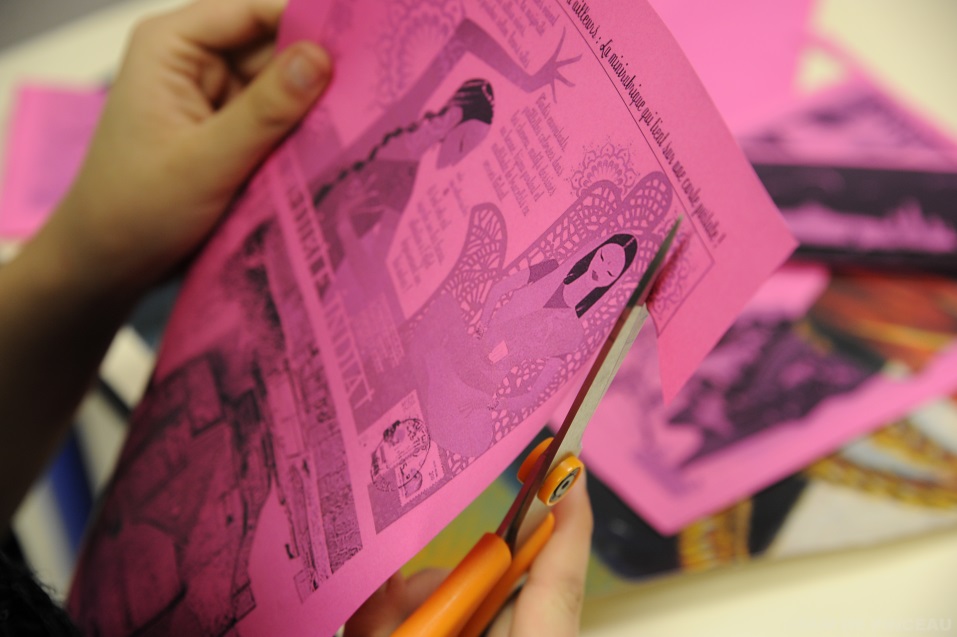 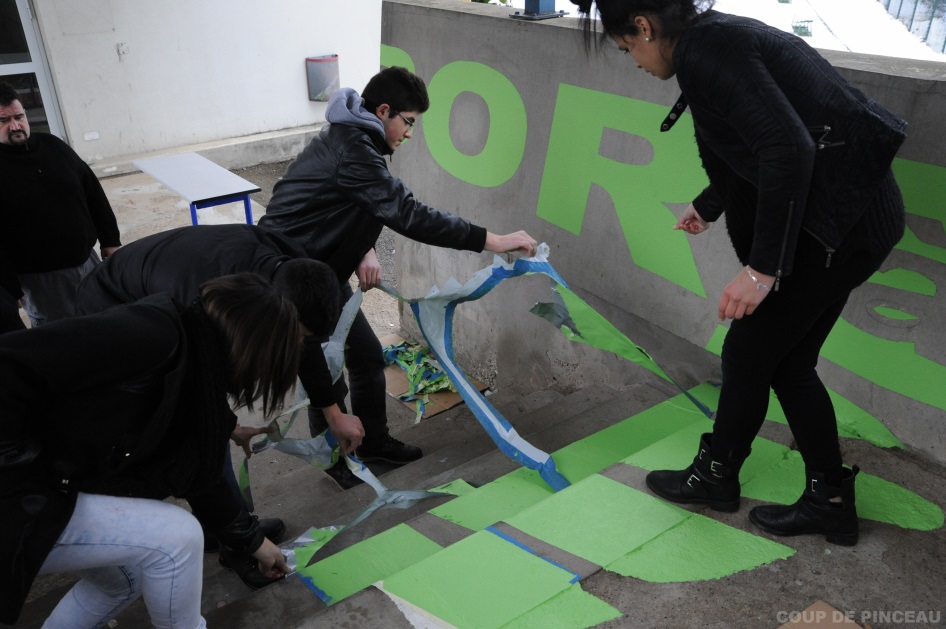 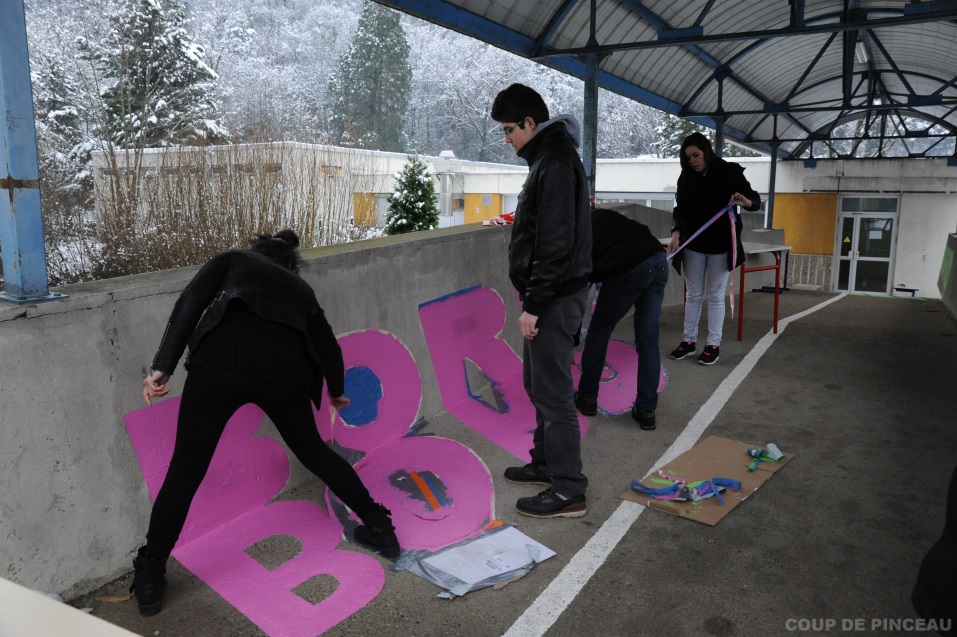 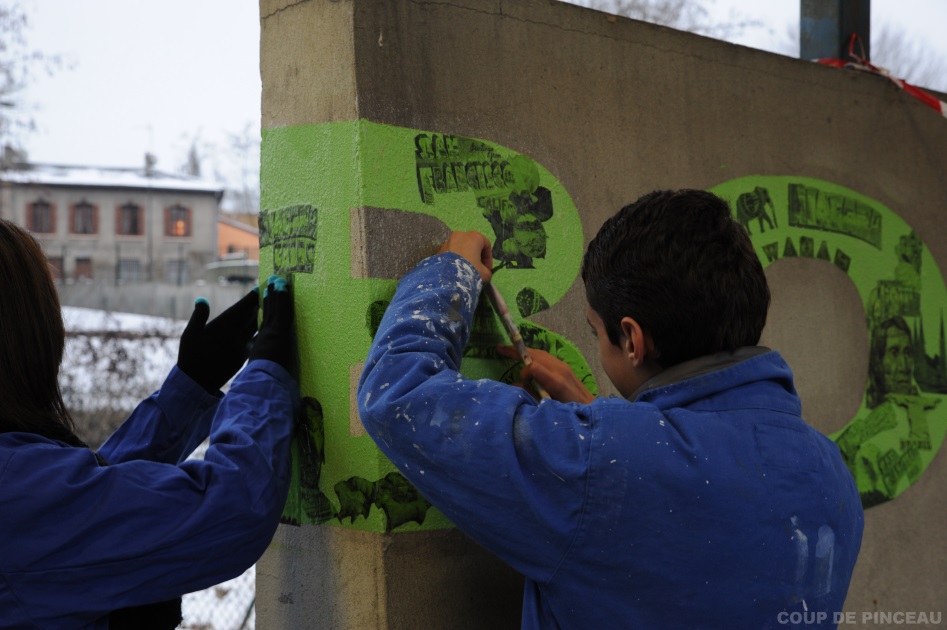 Écoles 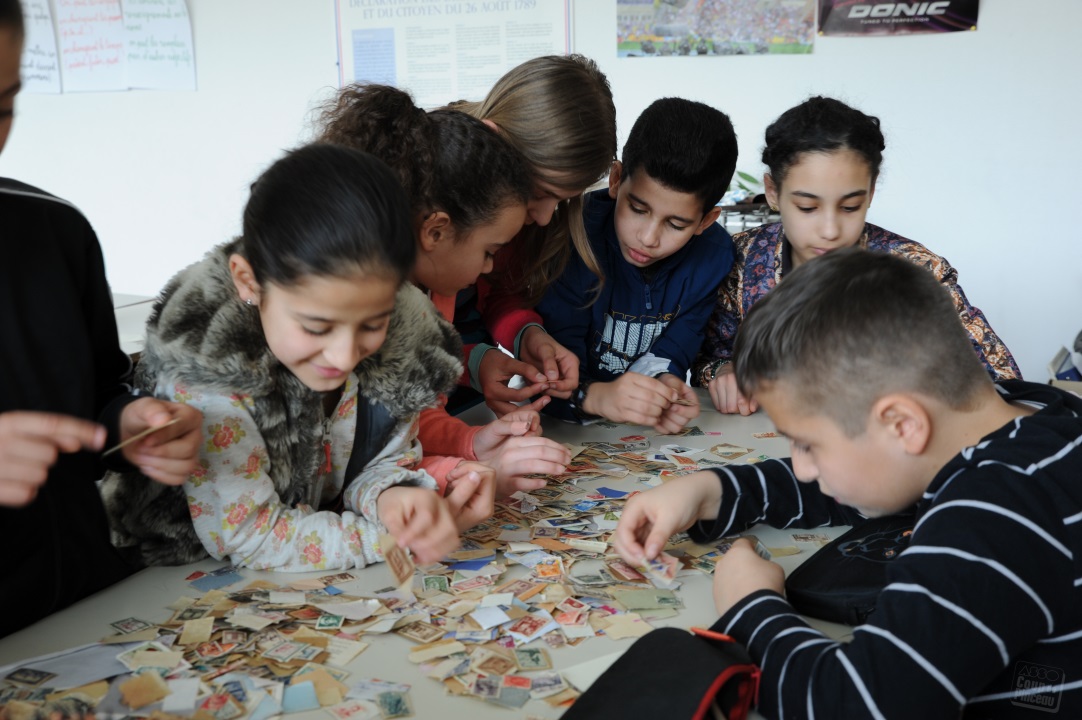 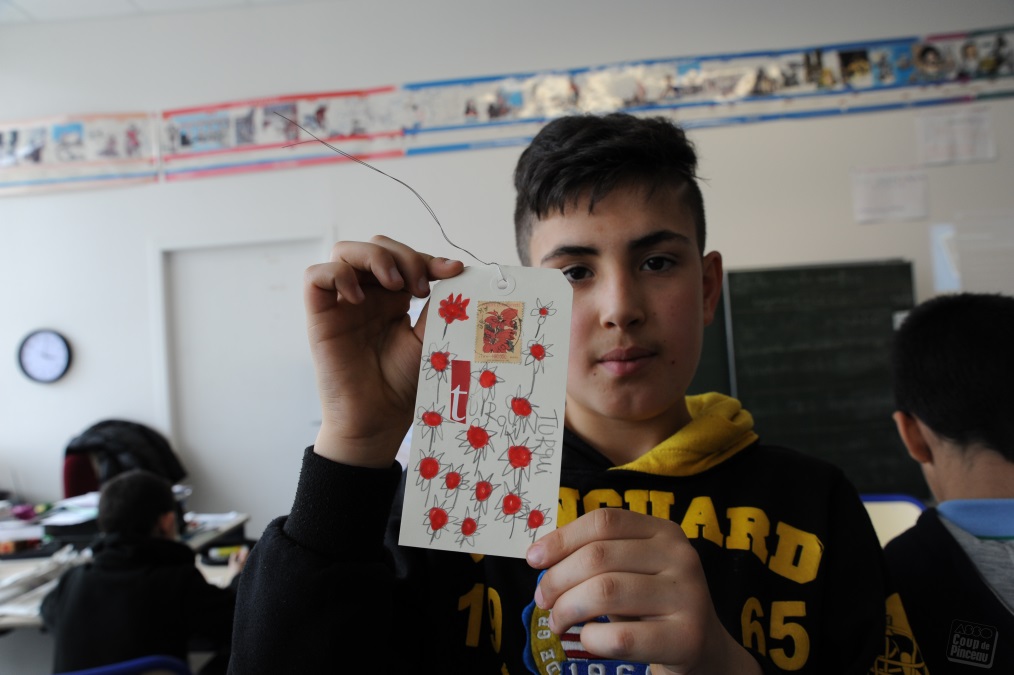 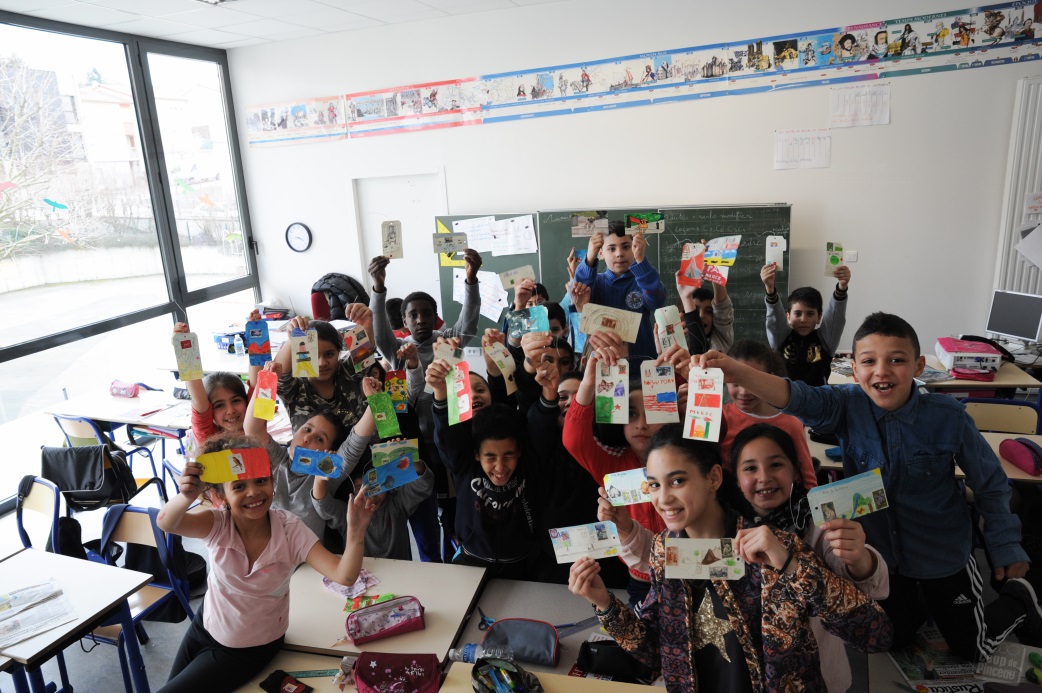 Adapei :  les Ondines et Lou Paradou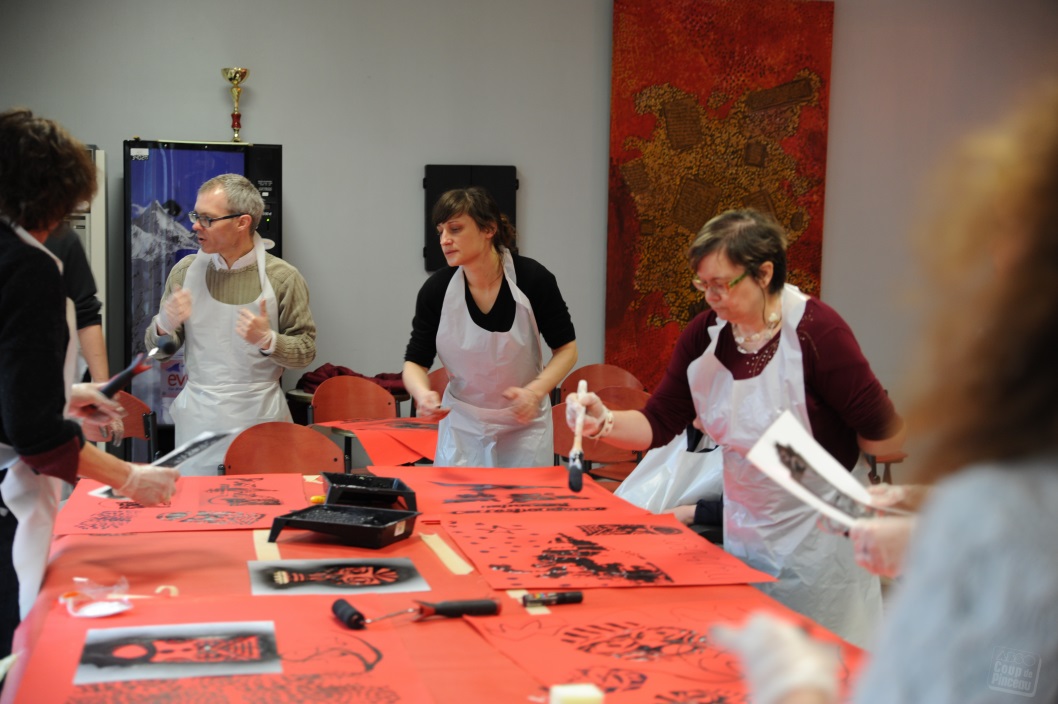 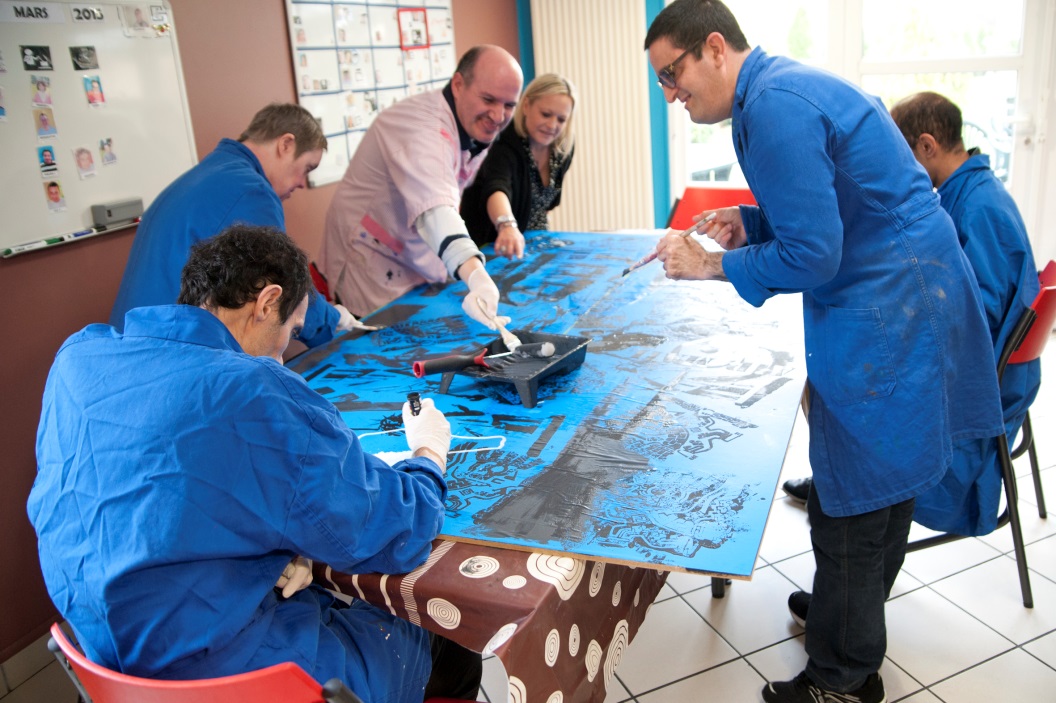 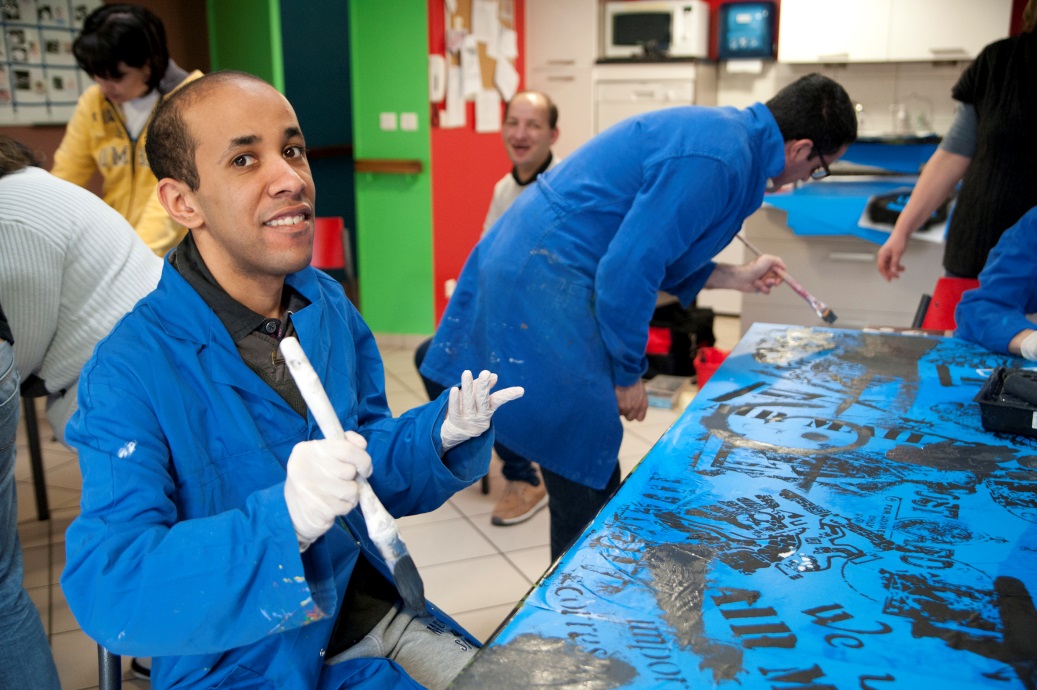 Vêtements défilé Testud :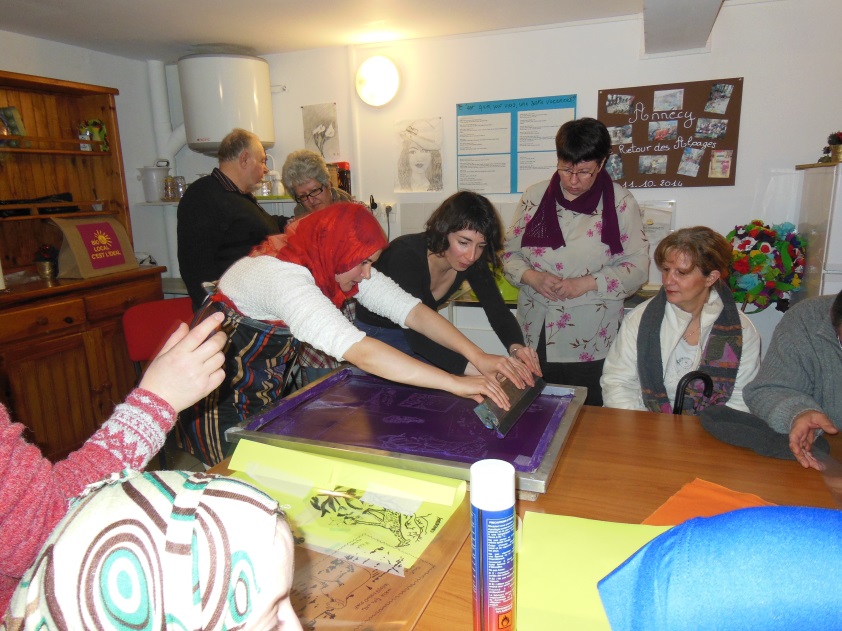 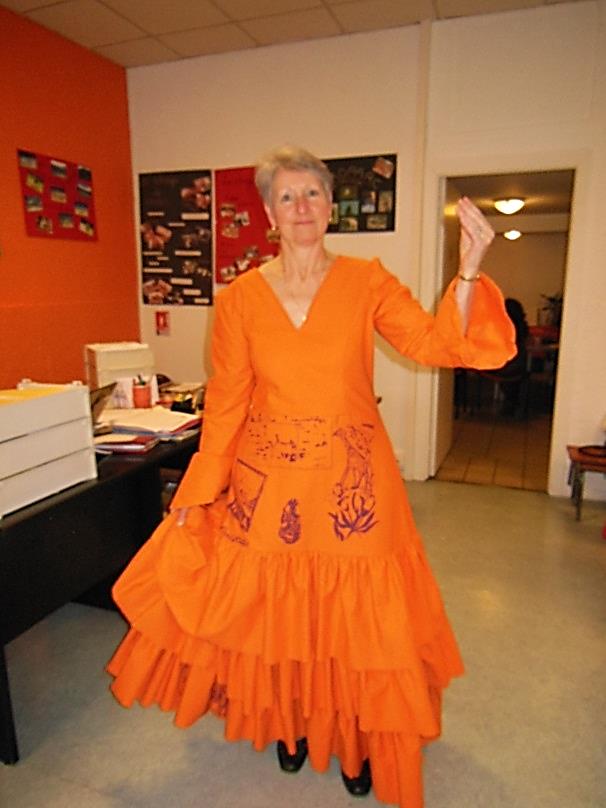 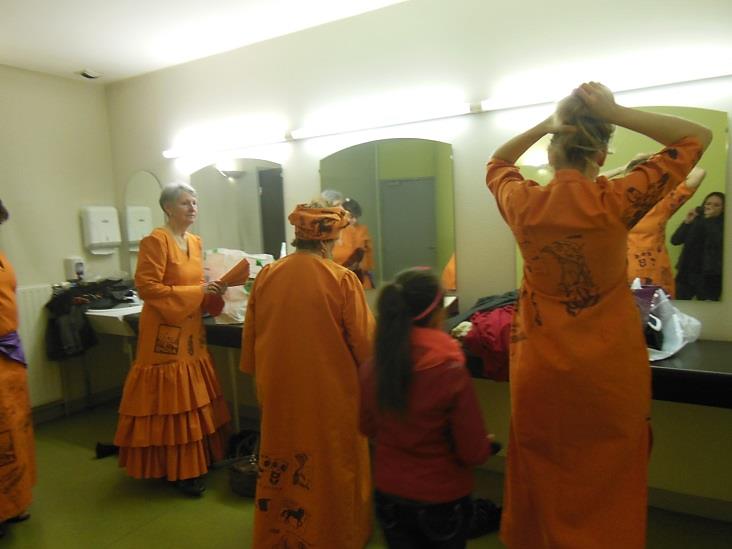 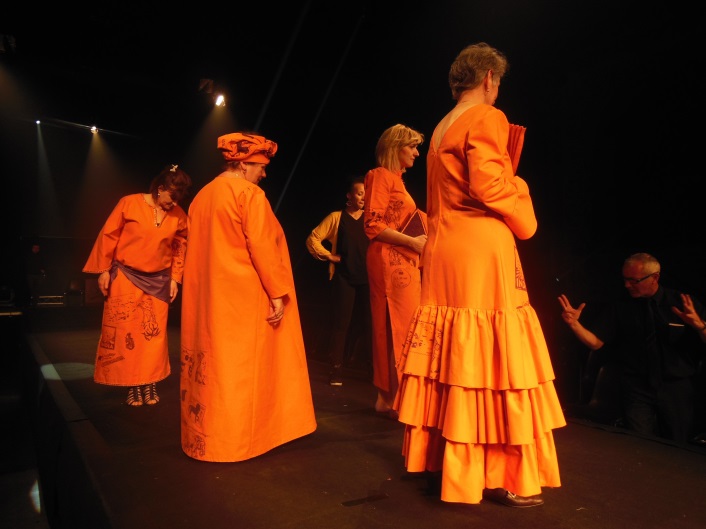 Exposition des ateliers sociolinguistiques :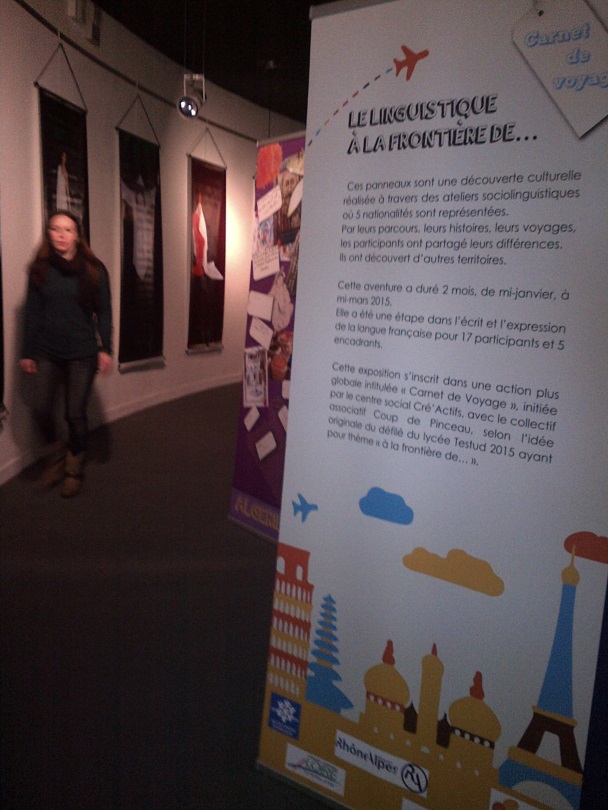 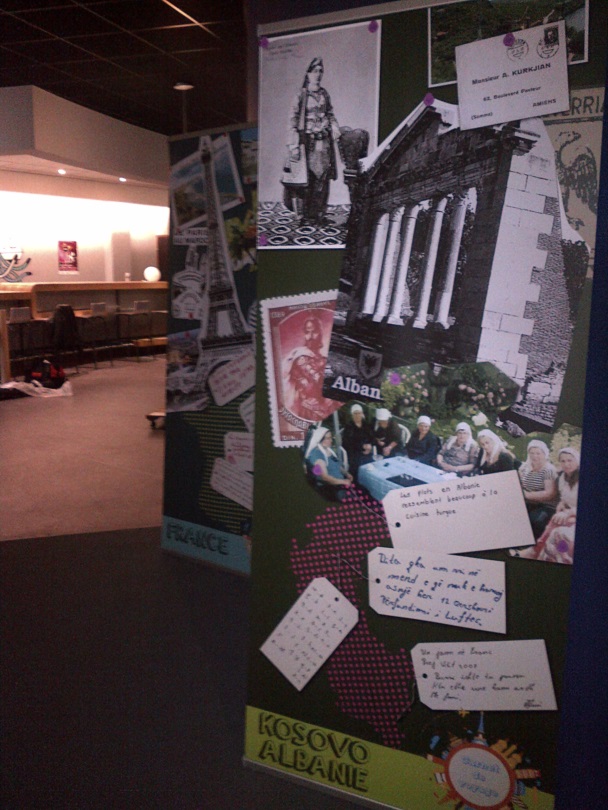 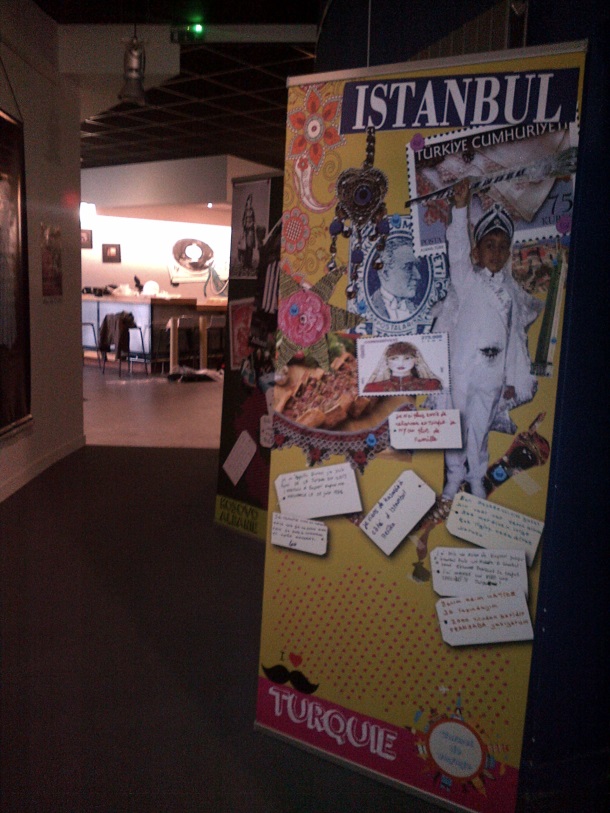 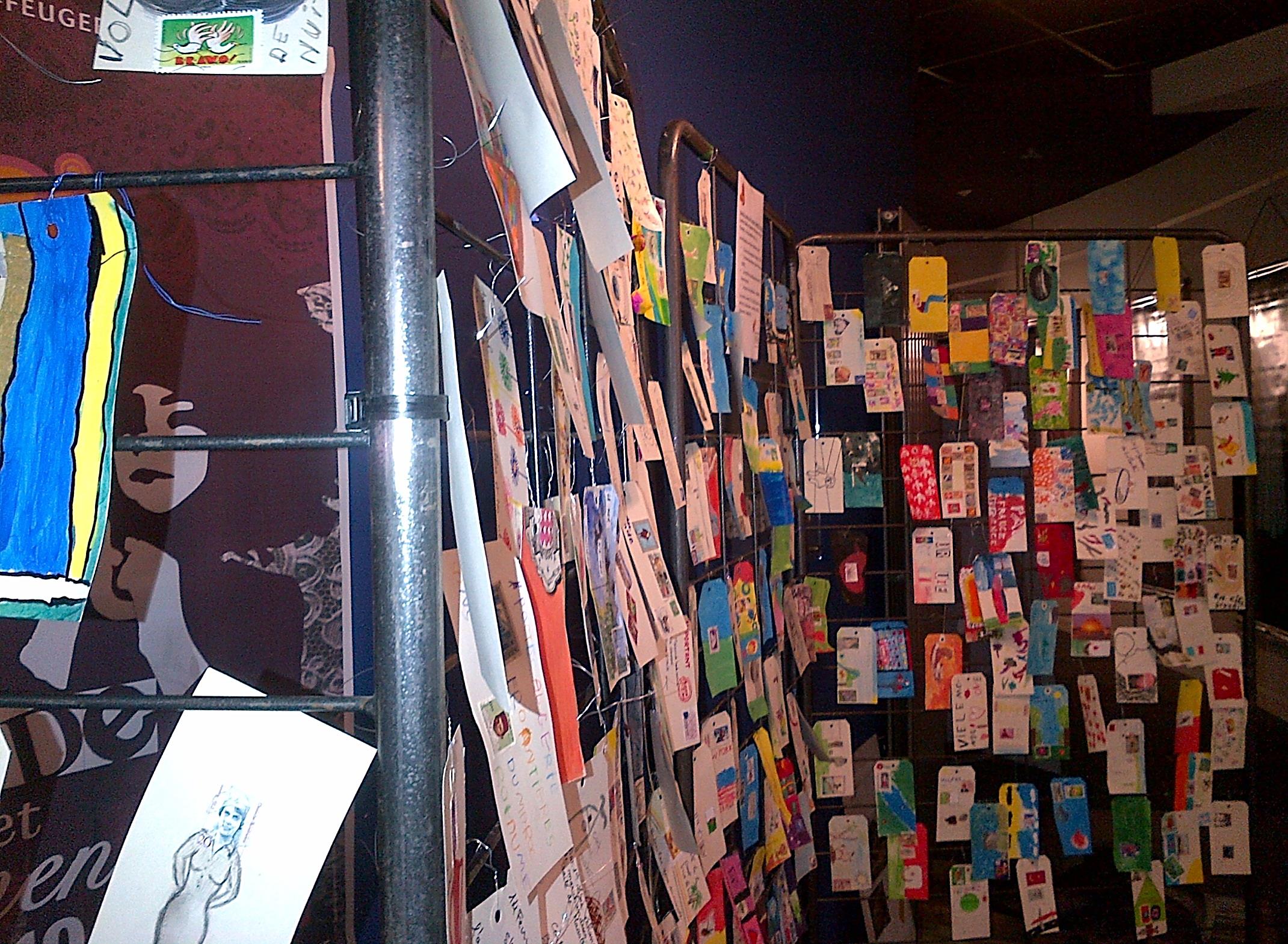 